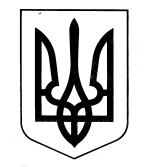 ЗАЗИМСЬКА СІЛЬСЬКА РАДАБРОВАРСЬКОГО РАЙОНУ  КИЇВСЬКОЇ ОБЛАСТІР І Ш Е Н Н ЯПро внесення змін до рішення сесії Рожнівської сільської ради VІI скликання від 20 грудня 2019 року № 1078 «Про сільський бюджет Рожнівської сільської ради на 2020 рік» та додатків до ньогоКеруючись Бюджетним кодексом України, Законом України «Про місцеве самоврядування», а також з урахуванням рішення Зазимської сільської ради «Про початок реорганізації юридичних осіб Пухівської сільської ради, Рожнівської сільської ради, Літківської сільської ради, Літочківської сільської ради шляхом приєднання до Зазимської сільської ради» від 10.12.2020р. № 20-02-позачергової-VIII (І пленарне засідання), Зазимська сільська радаВИРІШИЛА: Внести наступні зміни до рішення сесії Рожнівської сільської  ради VІI скликання від 20 грудня 2019 року № 1078 «Про сільський бюджет Рожнівської сільської ради на 2020 рік» та додатків до нього: У абзаці першому пункту 1 цифри «5 554 300,00 », «5 494 300,00», «60 000,00», замінити на «13 853 801,30», «9 932 500,00», «3 921 301,30». У абзаці другому пункту 1 цифри «5 554 300,00», «5 344 300,00», «210 000,00 », замінити на «17 666 701,30» «7 829 200,00», «9 837 501,30». У абзаці п’ятому пункту 1 цифри «150 000,00», замінити на «5 103 300,00». У абзаці шостому пункту 1 цифри «150 000,00», замінити на «5 103 300,00». У пункті 5 цифри «5 594 300,00», замінити на «17 606 701,30». Направити вільні лишки загального фонду, що утворилися станом на 01.01.2020 року:по загальному  фонду місцевого бюджету в сумі 1 346 700,00 грн. на:- «Організаційне, інформаційно-аналітичне та матеріально-технічне забезпечення діяльності обласної ради, районної ради, районної у місті ради (у разі її створення), міської, селищної, сільської рад» -  378 200,00 грн..- «Організація благоустрою населених пунктів» – 351 500,00 грн..- «Здійснення заходів із землеустрою» - 600 000,00 грн..- «Інші субвенції з місцевого бюджету» - 17000,00 грн..по спеціальному фонду місцевого бюджету в сумі 1 65 300,00 грн. на:- «Утримання та розвиток автомобільних доріг та дорожньої інфраструктури за рахунок коштів місцевого бюджету» - 1 653 300,00 грн.  Направити вільні лишки спеціального фонду, що утворилися станом на 01.01.2020 року:по спеціальному фонду місцевого бюджету в сумі 812 900,00 грн. на:- «Організація благоустрою населених пунктів» – 70 700,00 грн.;- «Утримання та розвиток автомобільних доріг та дорожньої інфраструктури за рахунок коштів місцевого бюджету» – 742 200,00 грн. Внести зміни у додатки 1, 2, 3, 6, 7 до рішення, виклавши їх у новій редакції. Контроль за виконанням цього рішення покласти на постійну комісію з питань соціально – економічного розвитку, бюджету та фінансів, комунальної власності, реалізації державної регуляторної політики, інвестицій та зовнішньоекономічних зв’язків.Сільський голова	Віталій КРУПЕНКОс. Зазим’є17 грудня 2020 року№ 101 - 02 позачергової - VІІІ ІІ пленарне засіданняПропозиції«про внесення змін до рішення сесії Рожнівської сільської радиVІI скликання від 20 грудня 2019 року № 1078 «Про сільський бюджет Рожнівської сільської ради Броварського району Київської області на 2020 рік» та додатків до нього»Відповідно до Закону України «Про Державний бюджет України на 2020 рік» (зі змінами), статті 78, 91, 101 Бюджетного кодексу України, статті 26 Закону України «Про місцеве самоврядування в Україні», а також з урахуванням рішення Зазимської сільської ради «Про початок реорганізації Рожнівської сільської ради шляхом приєднання до Зазимської сільської ради» від 10.12.2020 № 20-02-позачергової-VIII (I пленарне засідання), внести зміни до бюджетних призначень коштів сільського бюджету Рожнівської сільської ради на 2020рік:ДоходиЗагальний фонд Збільшити дохідну частину загального фонду сільського бюджету Рожнівської сільської ради за рахунок перевиконання доходної частини загального фонду сільського бюджету Рожнівської сільської ради станом на 01.12.2020 р. в сумі 647 086,00 грн.: ККД 13010200 «Рентна плата за спеціальне використання лісових ресурсів» збільшити надходження на суму 100 000,00 грн.  ККД 13030200 «Рентна плата за користування надрами для видобування корисних копалин місцевого значення» збільшити надходження на суму 547 086,00 грн.;ВидаткиЗагальний фонд		1. За рахунок перевиконання дохідної частини загального фонду сільського бюджету Рожнівської сільської ради  станом на 01.12.2020 р., збільшити видаткову частину загального фонду сільського бюджету Рожнівської сільської ради на 2020 р. на суму 647 086,00 грн., та направити на:1.1. КПКВКМБ 0116030 «Організація благоустрою населених пунктів», КЕКВ 2610 (Субсидії та поточні трансферти підприємствам(установам, організаціям)) збільшити асигнування в сумі 647 086,00 грн.. (Фінансування КП Рожнівське на такі напрямки видатків: 1. Заробітна плата  в сумі 482 913,00 грн.2. Запчастини в сумі 40 473,00 грн.3. Придбання шин для транспортних засобів в сумі 91 600,00 грн.4. Заміна акамуляторів в сумі 16 100,00 грн.5. Послуги з благоустрою доріг (посипка вулиць піском) в сумі 16 000,00 грн.).Сільський голова	Віталій КРУПЕНКО